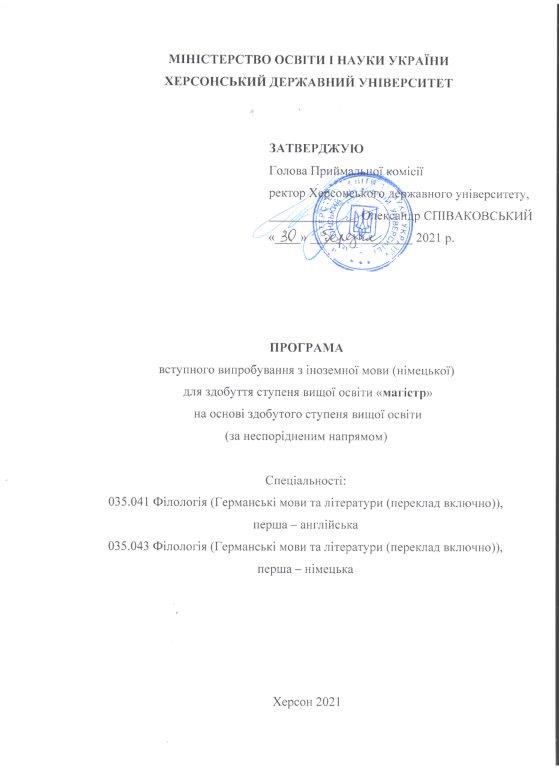 Затверджено на засіданні приймальної комісії Херсонського державного університету (протокол № __  від ___________  2021 року)ЗМІСТ1.ЗАГАЛЬНІ ПОЛОЖЕННЯПрограма додаткового вступного випробування з німецької мови для абітурієнтів, які вступають на навчання для здобуття ступеня магістра на основі базової або повної вищої освіти розроблена відповідно до освітньо-кваліфікаційної характеристики та освітньо-професійної програми зазначеного рівня.  Організація та проведення додаткового вступного випробування  (співбесіди) відбувається у порядку визначеному у Положенні про приймальну комісію Херсонського державного університету.Мета вступного випробування – перевірити та оцінити мовну, комунікативну, країнознавчу компетенції абітурієнтів, рівень наявності у них знань із різних аспектів сучасної німецької мови.Форма додаткового вступного випробування: вступне випробування проводиться у формі тестування. Тестові завдання містять у собі 2 розділи: перший розділ (робота з текстом) та другий розділ, який містить завдання на перевірку соціокультурної компетенції студента, а також їх лексичних та граматичних вмінь та навичок.Тривалість фахового вступного випробування  – на виконання тесту відведено не більше 120 хвилин.Результат додаткового фахового вступного випробування (співбесіди) оцінюється за шкалою від 0 до 200 балів.Вступники, які не з’явились на вступне випробування без поважних причин у зазначений за розкладом час, до участі у подальших іспитах і конкурсі не допускаються. Перепусткою на тестування є Аркуш результатів вступних випробувань, паспорт.2.ЗМІСТ ПРОГРАМИАбітурієнт отримую тестове завдання. Тестове завдання містить у собі 2 розділи: перший розділ (робота з текстом) та другий розділ, який містить завдання на перевірку соціокультурної компетенції студента, а також їх лексичних та граматичних вмінь та навичок.Завдання до тексту, який пропонується студентам в межах програми ІІ – ІУ курсів обсягом 5000 – 5500 друкованих знаків, мають різнорідний характер. До них належить: знайти правильну відповідь на поставлене запитання, визначити правильний варіант відповіді на твердження, що пропонується за заданою тематикою. Друга частина містить завдання краєзнавчого плану (географічні дані про німецькомовні країни, особливості їх культури, видатні культурні діячі німецькомовних країн), а також лексико-граматичні вправи типу: вибрати правильну часову форму, вжити відповідний артикль, прийменник, сполучник, знайти вірне продовження речення та інше. Весь тест містить 50 завдань, кожне з яких має 3 варіанти відповідей. Вступне випробування має на меті визначення рівня базової теоретичної та практичної підготовки з урахуванням сформованих мовних навичок: фонетичних, лексичних та граматичних. Він повинен мати фактичні знання соціокультурного і краєзнавчого характеру. Під час проведення вступного випробування не допускається користування електронними приладами, підручниками, навчальними посібниками та іншими матеріалами, якщо це не передбачено рішенням Приймальної комісії. У разі використання вступником під час вступного випробування сторонніх джерел інформації (у тому числі підказки) він відсторонюється від участі у випробуваннях, про що складається акт. На екзаменаційній роботі такого вступника член фахової атестаційної комісії вказує причину відсторонення та час. При перевірці така робота дешифрується і за неї виставляється оцінка менше мінімальної кількості балів, визначеної Приймальною комісією та Правилами прийому, для допуску до участі в конкурсі або зарахування на навчання поза конкурсом, незважаючи на обсяг і зміст написаного. 3.ПЕРЕЛІК ПИТАНЬ, ЩО ВИНОСЯТЬСЯ НА ВСТУПНЕ ВИПРОБУВАННЯ З НІМЕЦЬКОЇ МОВИ Лексико-граматичний матеріал:Абітурієнти повинні вміти використовувати активний та пасивний словниковий запас щодо вивченої тематики в межах 1-3 курсів.Займенники (особові, присвійні, вказівні, безособовий, неозначений), відмінювання іменників,  відмінювання та вживання артикля (означеного, неозначеного, відсутність артикля), утворення множини іменників, теперішній час німецьких дієслів, дієслова з відокремлюваними та невідокремлюваними префіксами, наказовий спосіб дієслів.Прикметники (утворення ступенів порівняння, відмінювання прикметників), прислівники, числівники (кількісні, порядкові, дробові), дієприкметники (утворення та вживання), прийменники, вживання артикля з географічними назвами, зворотні дієслова, часові форми німецького дієслова: теперішній, минулий (претерит, перфект, плюсквамперфект), відмінювання дієслів у теперішньому та минулому, складносурядні (сполучники сурядності) та складнопідрядні речення з підрядними умови, додатковими, часу.Модальні дієслова. Інфінітив. Інфінітивні конструкції. Підрядні означальні речення. Підрядні речення причини. Підрядні речення часу. Підрядні речення умови. Пасив.Вимоги що до володіння лінгвістичною компетенцією	Артикль: Означений артикль. Неозначений артикль. Нульовий артикль.	Іменник: Рід іменників. Однина і множина іменників. Сильна, слабка, жіноча відміна іменників.	Прикметник: Сильна, слабка, мішана відміна прикметників. Ступені порівняння прикметників.	Прислівник: Прислівники місця, часу, причини й мети, модальні, займенникові прислівники. Ступені порівняння прислівників.	Займенник: Особові, присвійні, вказівні, питальні, відносні, неозначені займенники. Взаємний, безособовий займенник.	Числівник: Кількісні і порядкові числівники.	Прийменник: Прийменники, що керують родовим відмінком. Прийменники, що керують давальним відмінком. Прийменники, що керують знахідним відмінком. Прийменники, що керують давальним і знахідним відмінком.	Дієслово: Сильні, слабкі, неправильні дієслова. Модальні дієслова. Зворотні дієслова. Утворення і вживання часових форм дієслів: Prasens, Prateritum, Perfekt, Plusquamperfekt, Futurum I. Пасивний стан дієслова: Prasens Passiv, Prateritum Passiv. Наказовий спосіб дієслів. Неозначена форма (Infinitiv) з часткою zu і без неї. Інфінітивні звороти um ... zu, (an)statt... zu, ohne ... zu. Дієприкметники: Partizip I, Partizip II.	Синтаксис	Речення: Розповідне, питальне, спонукальне речення. Члени речення. Прямий і зворотний порядок слів. Складносурядне речення зі сполучниками сурядності, які не впливають на порядок слів: und, aber, oder, denn, sondern, та сполучниками і сполучниками-прислівниками, які можуть впливати на порядок слів: darum, trotzdem, dann, deshalb. Складнопідрядне речення: Означальні підрядні речення (Attributsatze). З’ясувальні підрядні речення (Objektsatze). Підрядні часу (Temporalsatze). Підрядні причини (Kausalsatze). Підрядні мети (Finalsatze). Підрядні місця (Lokalsatze). Умовні підрядні речення (Konditionalsatze).4.СПИСОК РЕКОМЕНДОВАНОЇ ЛІТЕРАТУРИRomanowa N.W. Handreichung in Grammatik zum Thema “Der zusammengesetzte Satz”. – Cherson, 1998. – 39 S.Sommerfeldt K.E., Starke G. Einführung in die Grammatik der deutschen Gegenwartssprache. – Tübingen: Max Meyer, 1998. – 301 S.Sprachkurs Deutsch: Unterrichtswerk für Erwachsene. Allgemeinsprachlicher Kurs; im fakultativen Teil vier Schwerpunkte Wirtschaftsdeutsch, ein Lesekurs Fachsprache und ein Grammatik-Wiederholungskurs / von Ulrich Häussermann, Georg Dietrich, Christine Günther, Diethelm Kaminski, Ulrike Woods, Huge Zenker. – Neufassung 2. – Verlag Moritz diesterweg GmbH, Frankfurt am Main / Verlag Sauerländer AG, Aarau, 1991. – 216 S.Sprachkurs Deutsch: Unterrichtswerk für Erwachsene. Allgemeinsprachlicher Kurs; im fakultativen Teil vier Schwerpunkte Wirtschaftsdeutsch, ein Lesekurs Fachsprache und ein Grammatik-Wiederholungskurs / von Ulrich Häussermann, Georg Dietrich, Christine Günther, Diethelm Kaminski, Ulrike Woods, Huge Zenker. – Neufassung 3. – Verlag Moritz diesterweg GmbH, Frankfurt am Main / Verlag Sauerländer AG, Aarau, 1991. – 324 S.Волина С.А. , Воронина Г.Б. Учебник немецкого языка для второго года обучения. Для ин-тов и фак. иностр. яз. – М.: Высшая школа, 1990.- 304 стр.Євгененко Д. А., Білоус О. М., Гуменюк О. О., Зеленко Т. Д., Кучинський Б. В., Білоус О. І., Артамоновська С. П. Практична граматика німецької мови: навч. посіб. [для студентів та учнів]. – 2-е видання, виправлене та доповнене. – Вінниця : НОВА КНИГА, 2004 р. – 400 с.Завьялова В.М., Ильина Л.В.  Практический курс немецкого языка. –М.: 2000.- 336 стр.Куленко В.Е., Власов Е.Н. „Deutsch“: підручник для тих, хто вивчає німецьку мову як другу спеціальність. Вінниця, Нова книга, 2002. – 416 с.Паремская Д.А. Практическая грамматика (немецкий язык). – Мн.: Высш. Шк., 2001. – 350 с.Совершенствуем знание немецкого языка. (Dreyer. Schmitt). К.: Методика, 1996. – 336 с.Солдатова С.М., Гоштанар І.В. Німецька мова: Навчальний посібник для студентів факультетів іноземних мов. – Херсон: «Айлант», 2012, - 208 с.        12. Ковбасюк Л.А. Практична граматика німецької мови: Навчальний посібник для студентів ІІІ курсу ВНЗ. – Херсон: ХДУ, 2013. – 204 с.        13.Камянова Т. Практичний курс німецької мови. – М.: Дом Словянской книги, 2013. – 384 с.        14. Куленко В.Є. Власов Є.Н. Deutsch Підручник для вивчаючих німецьку мову як другу спеціальність. – Вінниця: ВДПІ, 2000, - 432 с.        15. Кудіна О. Феклістова Т. Німецька мова для початківців. Підручник для студентів ВНЗ.- Віниця: Нова книга, 2008. -520 с.Критерії оцінювання тестових завдань вступного випробування з іноземної мови (німецької)Загальна кількість завдань – 50. Одне правильне завдання – 4 балів.	Завдання з вибором однієї правильної відповіді. До кожного з 50 завдань пропонується 3 варіанти відповідей, серед яких лише один правильний. Завдання вважається виконаним, якщо абітурієнт вибрав та позначив одну правильну відповідь.	Завдання вважається невиконаним у випадках:а) позначена неправильна відповідь;б) позначено два або більше варіантів відповіді, навіть якщо серед них позначена й правильна відповідь;в) правильна відповідь не позначена взагалі. Затверджено на засіданні кафедри німецької та романської філології Херсонського державного університету (протокол №7 від 01.03.2021 року)Укладач програми:____________ Лариса КОВБАСЮКголова фахової атестаційної комісії,кандидат філологічних наук, доцентс.1. Загальні положення42.Зміст програми 53.Перелік питань, що виносяться на додаткове вступне випробування з німецької мови (тест)  74. Список рекомендованої літератури105.Критерії оцінювання знань додаткового вступного випробування (німецької)12КІЛЬКІСТЬ ПРАВИЛЬНИХ ВІДПОВІДЕЙКІЛЬКІСТЬ ПРАВИЛЬНИХ ВІДПОВІДЕЙA20020050A19619649A19219248A18818847A18418446A18018045КІЛЬКІСТЬ ПРАВИЛЬНИХ ВІДПОВІДЕЙКІЛЬКІСТЬ ПРАВИЛЬНИХ ВІДПОВІДЕЙВ17617644В17217243В16816842В16416441В16016040В15615639КІЛЬКІСТЬ ПРАВИЛЬНИХ ВІДПОВІДЕЙКІЛЬКІСТЬ ПРАВИЛЬНИХ ВІДПОВІДЕЙС15215238С14814837С14414436С14014035С13613634С13213233КІЛЬКІСТЬ ПРАВИЛЬНИХ ВІДПОВІДЕЙКІЛЬКІСТЬ ПРАВИЛЬНИХ ВІДПОВІДЕЙD12812832D12412431D12012030D11611629D11211228КІЛЬКІСТЬ ПРАВИЛЬНИХ ВІДПОВІДЕЙКІЛЬКІСТЬ ПРАВИЛЬНИХ ВІДПОВІДЕЙE10810827E10410426E10010025E969624КІЛЬКІСТЬ ПРАВИЛЬНИХ ВІДПОВІДЕЙКІЛЬКІСТЬ ПРАВИЛЬНИХ ВІДПОВІДЕЙFX929223FX888822FX848421FX808020FX767619FX727218FX686817FX646416FX606015FX565614FX525213FX484812FX444411FX404010FX36369FX32328FX28287FX24246FX20205FX16164FX12123FX882FX441